Long Term Overview: The Reading Journey for Year 4  											Theme                   Genre                        Author                      Cross CurricularAutumn 17 weeksAutumn 27 weeks  
Spring 16 weeksSpring 26 weeks
Summer 15 weeks
Summer 27 weeks ThemeJourneys                             BeliefMan vs Machine/
Acceptance
(Technology) Heroes and VillainPowerAnimal CrueltyNarrative: Own Myth 
Non Chronological Report: 
Mayan Information textNarrative: setting descriptionPoetryNarrative: Battle sceneExplanatory: how a machine worksNarrative: Historical (section)Newspaper article: Electrigirl saves the day
Narrative: Alternative opening Persuasion: Letter to ban bull fighting
Narrative: Atmosheric description with contrasting emotions Writing Journey Text Driver: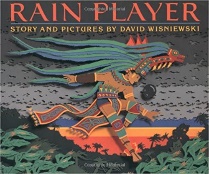 The Rain Player – David Wisniewski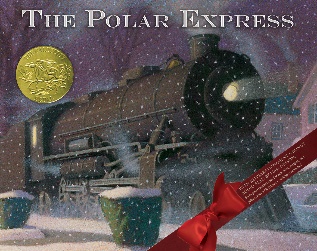 Polar Express 
(book and film)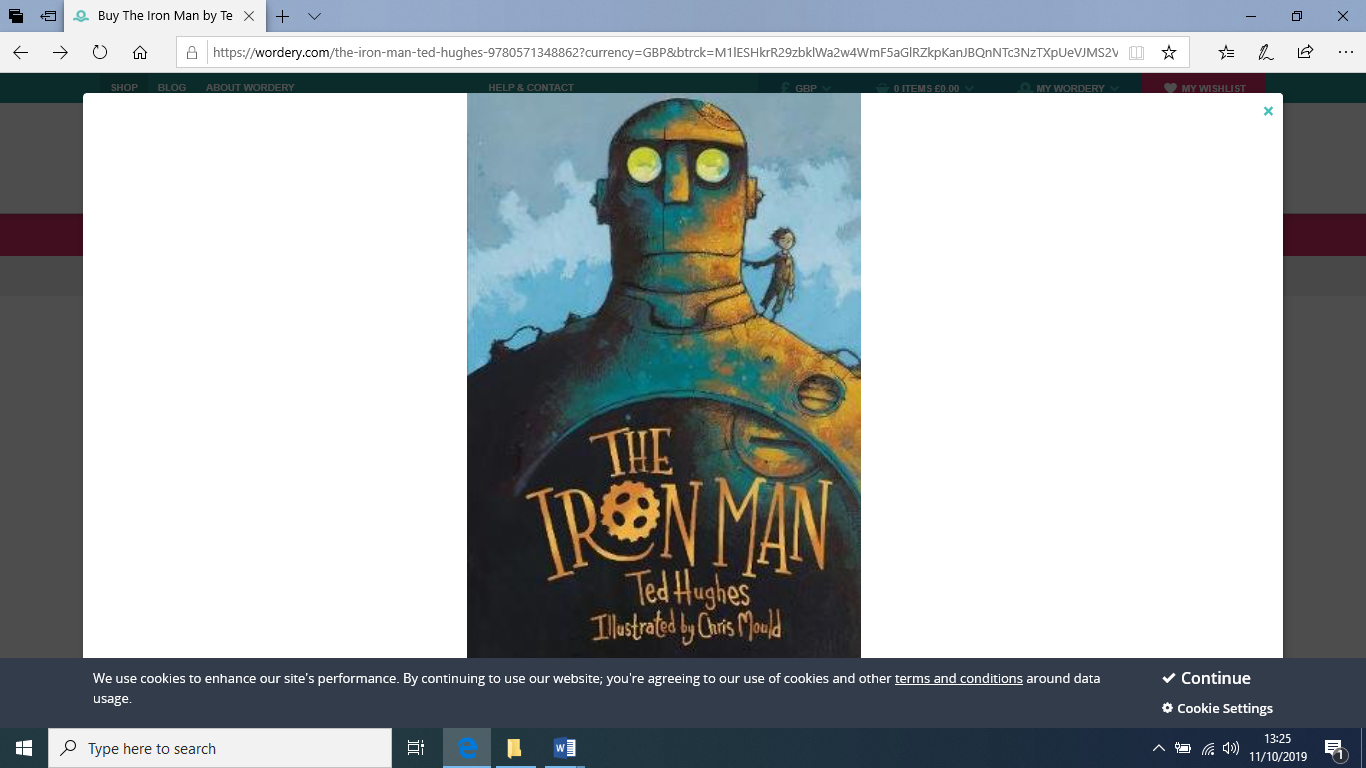 The Iron Man – Ted HughesBooks – ‘Until I met Dudle’y &‘How Dogs Really Work’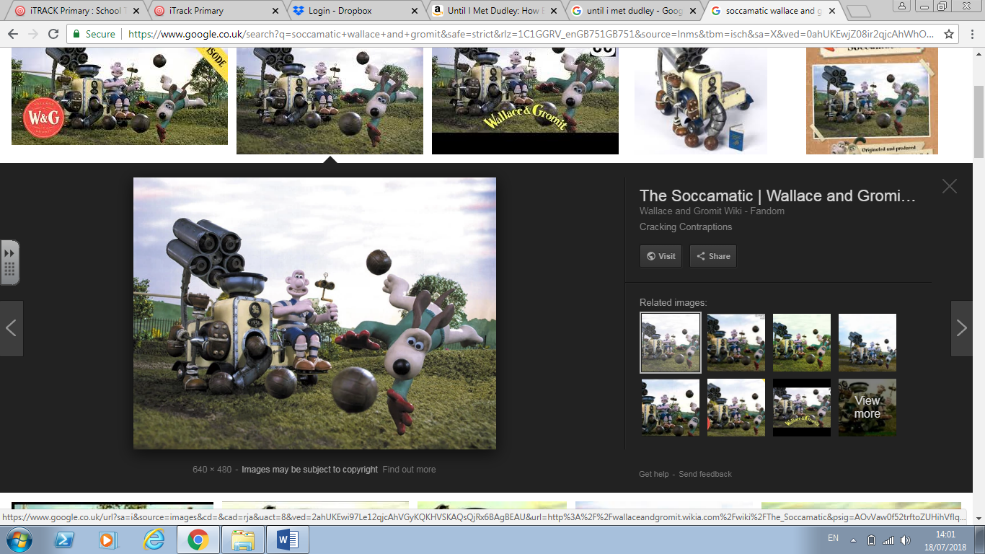 Wallace & Gromit clips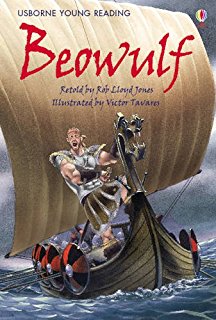 Beowulf 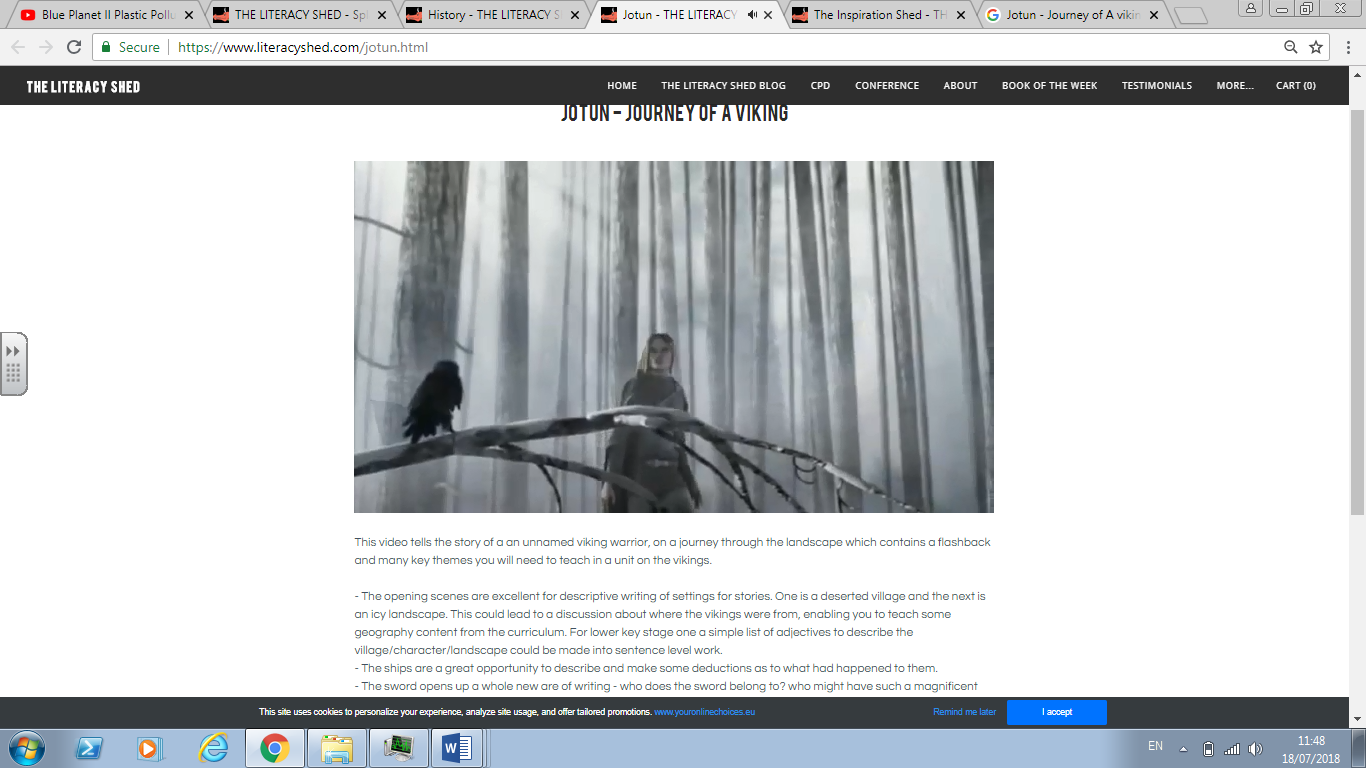 Jotun- Journey of a Vikinghttps://www.literacyshed.com/jotun.html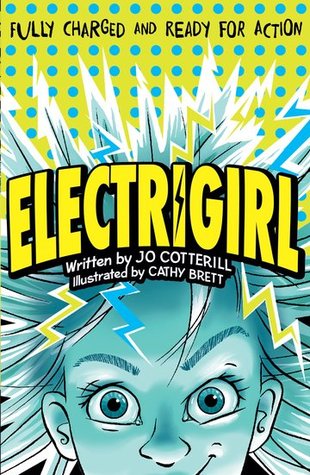 Electric Girl- Jo Cotterill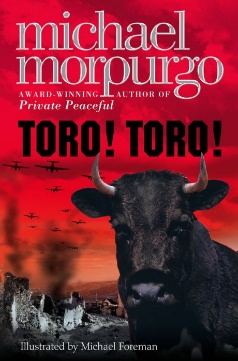 Toro Toro – Michael MorpurgoReading Journey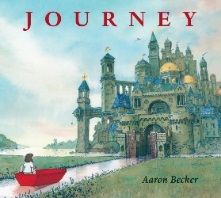 Journey – Aaron Baker+ Mayan Myths & Non-fiction texts/ articles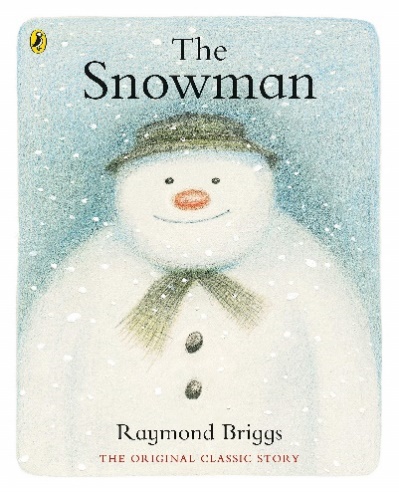 The Snowman by Raymond Briggs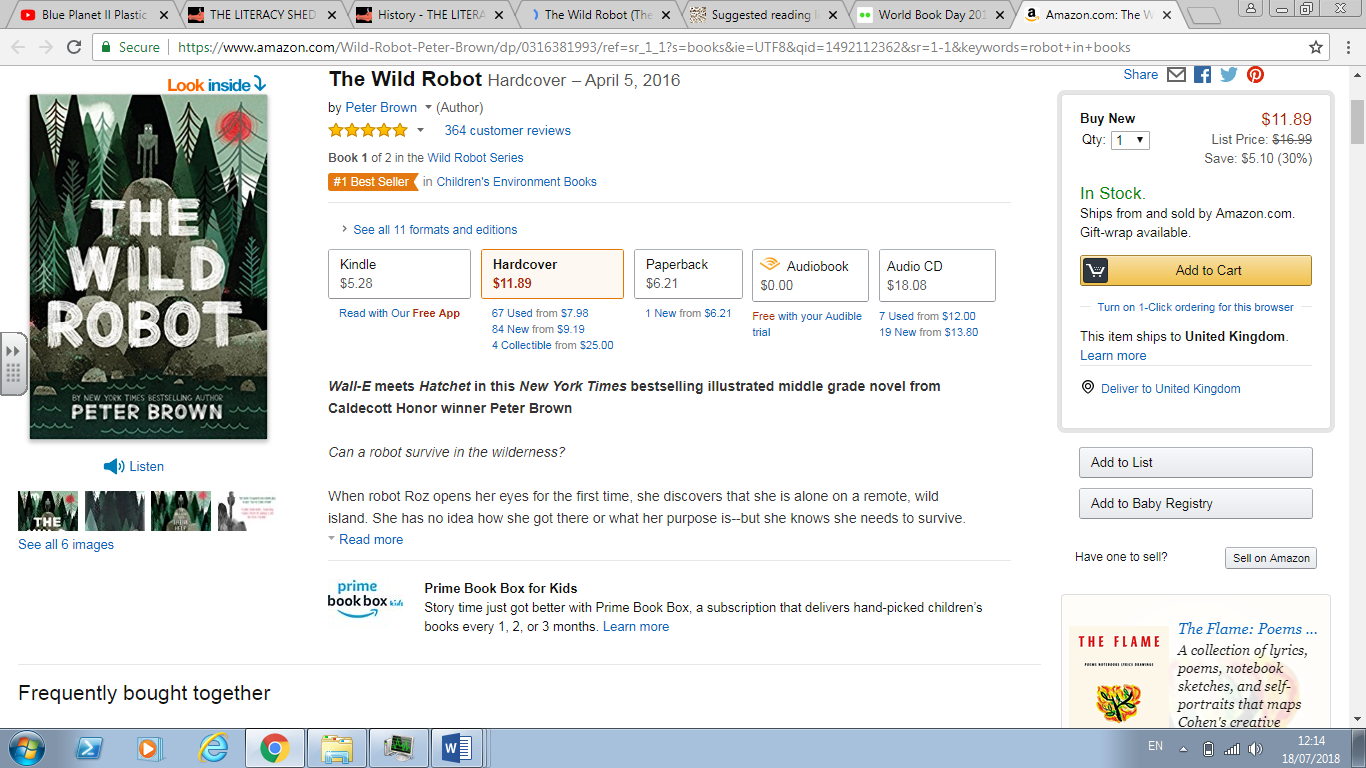 + The Wild Robot by Peter Brown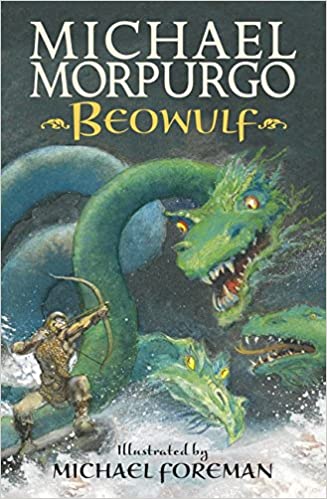 Different versions of Beowulf + 
Nonfiction on Anglos Saxons & Vikings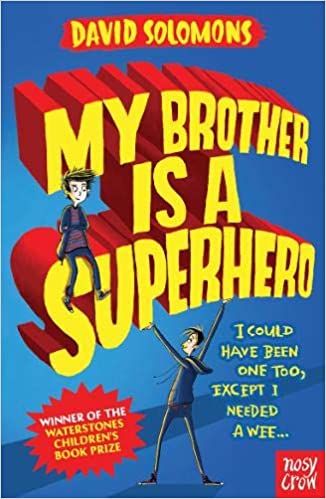 My Brother is a superhero + articles on people with superhuman abilities+ Revision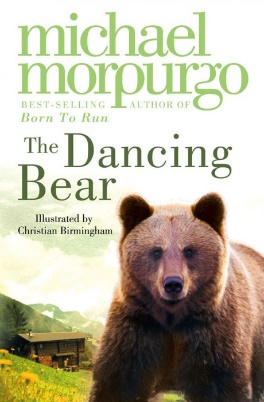 The Dancing Bear +Non-Fiction texts on Spain/ Spanish culture. 